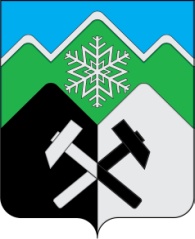 КЕМЕРОВСКАЯ ОБЛАСТЬ-КУЗБАССТАШТАГОЛЬСКИЙ МУНИЦИПАЛЬНЫЙ РАЙОНАДМИНИСТРАЦИЯ ТАШТАГОЛЬСКОГО МУНИЦИПАЛЬНОГО РАЙОНАРАСПОРЯЖЕНИЕот  «13» октября 2021  № 370- рОб основных направлениях долговой политики муниципального образования «Таштагольский муниципальный район» на 2022 год и плановый период 2023 и 2024 годовВ соответствии с пунктом 12 статьи 107.1 Бюджетного кодекса Российской Федерации, в целях реализации ответственной долговой политики Таштагольского муниципального района и повышения ее эффективности:1. Утвердить основные направления долговой политики муниципального образования «Таштагольский муниципальный район» на 2022 год и плановый период 2023 и 2024 годов согласно приложению, к настоящему распоряжению.2. Контроль за исполнением настоящего распоряжения возложить на заместителя Главы Таштагольского муниципального района по экономике           С.Е. Попова.3. Настоящее распоряжение вступает в силу со дня его подписания и распространяет свое действие на правоотношения, возникшие с 01.01.2022.Глава Таштагольскогомуниципального района                                                                   В.Н. МакутаУтверждена                                                                                                                              распоряжением  администрации					       Таштагольского муниципального районаот  «13» октября  2021 года № 370-рОсновные направления долговой политики муниципального образования «Таштагольский муниципальный район» на 2022 год и плановый период 2023 и 2024 годовОбщие положенияОсновные направления долговой политики муниципального образования «Таштагольский муниципальный район» 2022 год и плановый период 2023 и 2024 годов определяют цели и приоритеты деятельности органов местного самоуправления муниципального образования «Таштагольский муниципальный район» в области управления муниципальным долгом района.Под долговой политикой понимается стратегия управления муниципальными долговыми обязательствами района в целях поддержания объема муниципального долга района на оптимальном уровне, минимизации расходов на его обслуживание и равномерного распределения во времени платежей, связанных с муниципальным долгом района.Долговая политика является частью бюджетной политики района.Управление муниципальным долгом района непосредственно связано с бюджетным процессом.Долговая политика направлена на эффективное управление муниципальным долгом района, недопущение просроченных долговых обязательств района и снижение влияния долговой нагрузки на районный бюджет.II. Итоги реализации долговой политикиОжидаемый объем муниципального долга Таштагольского муниципального района за 2021 год составит 10,35 млн. руб., что соответствует условиям соглашения о реструктуризации бюджетного кредита, проведенного в 2020 году, по обязательствам Таштагольского муниципального района перед Кемеровской областью - Кузбассом по бюджетному кредиту, и не превысит предельный объем, установленный решением о районном бюджете.Требования бюджетного законодательства Российской Федерации к объему расходов на обслуживание муниципального долга и структуре муниципального долга района по ожидаемым итогам исполнения районного бюджета за 2021 год будут соблюдены и составит 10,35 тыс. рублей.Структура муниципального долга муниципального образования «Таштагольский муниципальный район» соответствует долговым обязательствам, программе муниципальных внутренних заимствований Таштагольского муниципального района, утверждаемой ежегодно решением Совета народных депутатов Таштагольского муниципального района на очередной финансовый год и плановый период.     За последние 5 лет динамика показателей долговой политики Таштагольского муниципального района сложилась следующим образом:Динамика муниципального долга Таштагольского муниципального районав 2016 -2020 гг.В течение 2021 года расчеты по долговым обязательствам района производятся своевременно и в полном объеме. Возникновение просроченных долговых обязательств районом не допускается.III. Основные факторы, определяющие характер инаправления долговой политикиОсновными факторами, определяющими характер и направления долговой политики района, являются:изменения, вносимые в бюджетное законодательство Российской Федерации и законодательство Российской Федерации о налогах и сборах, влекущие диспропорции между расходами и доходами районного бюджета;рост расходных обязательств муниципального образования «Таштагольский муниципальный район» вследствие принятия Указа Президента Российской Федерации от 7 мая 2018 года № 204 «О национальных целях и стратегических задачах развития Российской Федерации на период до 2024 года», от 21 июля 2020 года № 474 « О национальных целях развития Российской Федерации на период до 2030 года»;необходимость ежегодной индексации расходов районного бюджета на выплату заработной платы работникам бюджетной сферы и оплату коммунальных услуг бюджетными учреждениями.IV. Цели и задачи долговой политикиЦелями долговой политики являются:- обеспечение сбалансированности и долговой устойчивости местного бюджета;- минимизация расходов на обслуживание муниципального долга;- обеспечение исполнения долговых обязательств в полном объеме и в установленные сроки.Задачи, которые необходимо решить при реализации долговой политики:- осуществление муниципальных заимствований в соответствии с реальными потребностями местного бюджета;- безусловное соблюдение требований бюджетного законодательства в части параметров дефицита бюджета и муниципального долга;- безоговорочное соблюдение ограничений, установленных Бюджетным кодексом Российской Федерации. V. Инструменты реализации долговой политикиИнструментами реализации долговой политики являются:- обеспечение оптимальной долговой нагрузки;- проведение реструктуризации долговых обязательств района в целях   сокращения расходов на обслуживание муниципального долга района;- обеспечение возможности привлечения в районный бюджет бюджетных кредитов;- обеспечение своевременного исполнения долговых обязательств района;- равномерное распределение долговой нагрузки на районный бюджет связанной с ежегодным погашением долговых обязательств района;- недопущение принятия новых расходных обязательств, не обеспеченных стабильными источниками доходов;- осуществление мониторинга соответствия параметров муниципального долга района ограничениям, установленным бюджетным законодательством Российской Федерации, и условиям соглашения о реструктуризации, проведенной в 2020 году по обязательствам муниципального образования «Таштагольский муниципальный район»  перед Министерством финансов Кузбасса по бюджетным кредитам;- осуществление мониторинга соответствия размера дефицита районного бюджета ограничениям, установленным бюджетным законодательством Российской Федерации.VI. Анализ рисков для бюджета, возникающих в процессеуправления муниципальным долгомОсновными рисками при управлении муниципальным долгом являются: риск не достижения планируемых объемов поступлений доходов местного бюджета - недопоступление доходов потребует поиска альтернативных источников для выполнения принятых расходных обязательств бюджета и обеспечения его сбалансированности;процентный риск - вероятность увеличения суммы расходов местного бюджета на обслуживание муниципального долга вследствие увеличения процентных ставок; риск рефинансирования - вероятность потерь вследствие невыгодных условий привлечения заимствований на вынужденное рефинансирование уже имеющихся обязательств;риск ликвидности - отсутствие на едином счете местного бюджета необходимых средств для полного исполнения расходных и долговых обязательств муниципального образования в срок.Основными мерами, принимаемыми в отношении управления рисками, связанными с реализацией долговой политики, являются:достоверное прогнозирование доходов местного бюджета и поступлений по источникам финансирования дефицита бюджета;планирование муниципальных заимствований с учетом экономических возможностей по привлечению ресурсов, текущей и ожидаемой конъюнктуры на рынке заимствований;принятие взвешенных и экономически обоснованных решений по принятию долговых обязательств. VII. Сведения о показателях (индикаторах) реализациимероприятий долговой политики районаОсновные мероприятия долговой политики района направлены на реализацию поставленных целей и задач долговой политики округа в целом и позволят обеспечить достижение показателей (индикаторов), приведенных в таблице.Показатели2016год2017год2018год2019год2020годОбъем муниципального долга Таштагольского муниципального района, млн. рублей113,701,050,4910,3510,35Прирост муниципального долга, млн. рублей+1,1-112,65-0,56+9,86-Темпы роста муниципальногодолга, %1010,946,7в 21,1 раз100Обслуживание муниципального долга,      млн. рублей0,230,120,00090,0040,0104Общий объем поступления налоговых, неналоговых доходов, за исключением дополнительного норматива по налогу на доходы физических лиц,  млн. рублей155,35157,62181,72184,47217,81Отношение объема муниципального долга к налоговым и неналоговым доходам бюджета, за исключением дополнительного норматива по налогу на доходы физических лиц ,%0,150,080,00050,00220,0048N п/пНаименование показателя (индикатора)2022 год2023 год2024 год123451Отношение объема муниципального долга к налоговым и неналоговым доходам бюджета района без учета дополнительного норматива отчислений по налогу на доходы физических лиц50%50%50%2Отношение объема дефицита бюджета района к общему годовому объему доходов бюджета района без учета объемов безвозмездных поступлений и дополнительного норматива отчислений по налогу на доходы физических лиц<=5%<=5%<=5%3Отношение объема расходов на обслуживание муниципального долга к общему объему расходов бюджета района, за исключением объема расходов, которые осуществляются за счет субвенций, предоставляемых из бюджетов бюджетной системы Российской Федерации<=15%<=15%<=15%